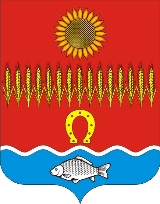 РОСТОВСКАЯ ОБЛАСТЬ             Собрание депутатов Советинского сельского поселенияРЕШЕНИЕ  О внесении изменений в решение Собрания депутатов Советинского сельского поселения «Об утверждении Положения о стратегическом планировании в Советинском сельском поселении Неклиновского района Ростовской области»            ПринятоСобранием депутатов                                                                 25 сентября 2018 года             В соответствии с Областным законом от 20.10.2015 года № 416-ЗС «О стратегическом планировании в Ростовской области», Уставом муниципального образования «Советинское сельское поселение», Собрание депутатов Советинского сельского поселения решило:1. Внести в приложение к решению Собрания депутатов Советинского сельского поселения от 15.09.2016 № 167 «Об утверждении Положения о стратегическом планировании в Советинском сельском поселении Неклиновского района Ростовской области», следующие изменения и дополнения:1.1. часть 4 статьи 5 дополнить пунктом 3 следующего содержания:«3) схема территориального планирования Советинского сельского поселения Неклиновского района Ростовской области.»;1.2. часть 3 статьи 9 изложить в следующей редакции:«3. Стратегия социально-экономического развития Советинского сельского поселения является основой для разработки и корректировки муниципальных программ Советинского сельского поселения, схемы территориального планирования Советинского сельского поселения Неклиновского района Ростовской области плана мероприятий по реализации стратегии социально-экономического развития Советинского сельского поселения.»;1.3. часть 4 статьи 9 признать утратившей силу.2. Настоящее решение вступает в силу со дня его официального опубликования (обнародования). 3. Контроль за исполнением настоящего решения возложить на постоянную комиссию по вопросам местного самоуправления, связям с общественными организациями, социальной и молодежной политики, торговли, бытового обслуживания, охраны общественного порядка (председатель – Панферова Ю.А.)Председатель Собрания депутатов – глава Советинского сельского поселения		                                   В.А. Бондаренкослобода Советка 25 сентября 2018 года  № 98